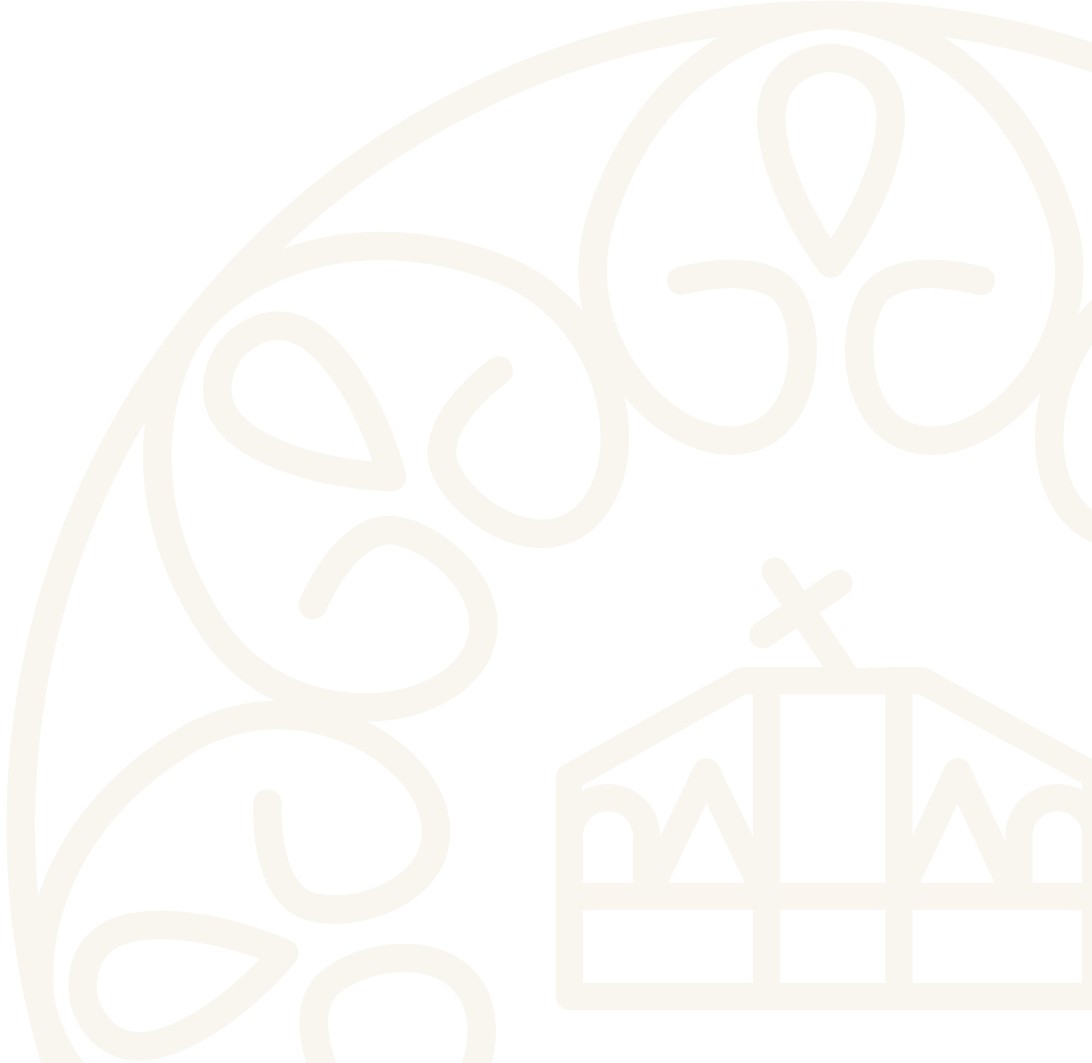 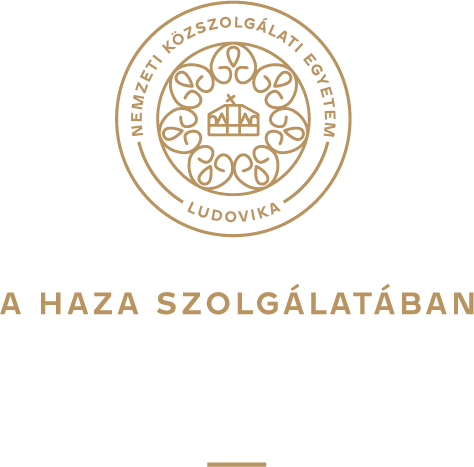 5/10. számú melléklet az EHJFR-hez209Ügyiratszám:HALLGATÓI TUDOMÁNYOS ÖSZTÖNDÍJPályázó neve:Hallgatói azonosító (Neptun-kód):Kar / Karhoz nem tartozó Intézet:Képzési szint (alapképzés/ osztatlan képzés/mesterképzés): Évfolyam:*elutasítás vagy részbeni elutasítás eseténPÁLYÁZATI ADATLAP HALLGATÓI TUDOMÁNYOS ÖSZTÖNDÍJRAKérjük olvasható, nyomtatott nagybetűkkel kitölteni!A Pályázó személyes adatai.................................................................................................................................................209 Módosította a 92/2022. (VII.13.) szenátusi határozat. Módosította a .../2023. (V.17.) szenátusi határozat.oldal, összesen: 208Általános TevékenységPublikációk a pályázó szakterületénKötetRecenzió, kritikaoldal, összesen: 208Publikációk a pályázó szakterületénTanulmányi verseny (Kari TDK, OTDK, megyei, országos, kari, nemzetközi)Tudományos, szakmai előadások a pályázó szakterületén Rendezvényszervezés a pályázó szakterületénCsatolt mellékletek száma:	dbCsatolt mellékletek felsorolása:oldal, összesen: 208Kérjük mellékelni minden hivatkozott adatra a vonatkozó igazolást.Aláírásommal igazolom, hogy a jelen pályázatban megadott adatok a valóságnak megfelelnek. Tudomásul veszem, hogy a valótlan adatok közlése fegyelmi eljárást vagy a pályázat elutasítását eredményezheti.A jelen Pályázati Adatlap aláírásával kijelentem, hogy a Hallgatói és Térítési Szabályzat XII. fejezetében meghatározott, adatkezelésre vonatkozó információkat, valamint az ott megadottak szerinti adatvédelmi tájékoztatót, és az abban foglaltakat megismertem. Erre tekintettel jelen Pályázati Adatlap aláírásával kifejezetten hozzájárulok ahhoz, hogy a jelen pályázatban – a törvényen alapuló adatkezelésen túli körben – megadott személyes adataimat a Nemzeti Közszolgálati Egyetem a pályázat elbírálásához és az ösztöndíj-jogosultság vizsgálatához szükséges mértékben és ideig kezelje. Tudomásul veszem, hogy a személyes adatok kezeléséhez a törvényen alapuló adatkezelésen túli körben megadott hozzájárulásomat visszavonom, vagy az adat törlését kérem, az ellehetetleníti a pályázat értékelését, az eljárás átláthatóságát, ellenőrzését, a jogosultság igazolását, amire tekintettel a pályázat elutasítható, illetve kezdeményezhető az ösztöndíj folyósításának visszavonása.Kelt	, 201     .	hó,	_napPályázó aláírásaoldal, összesen: 208Név:Név:Név:Név:Név:Név:Név:Név:Név:Név:Név:Név:Név:Név:Név:Név:Név:Hallgatói azonosító (Neptun-kód):Hallgatói azonosító (Neptun-kód):Hallgatói azonosító (Neptun-kód):Hallgatói azonosító (Neptun-kód):Hallgatói azonosító (Neptun-kód):Hallgatói azonosító (Neptun-kód):Hallgatói azonosító (Neptun-kód):Hallgatói azonosító (Neptun-kód):Hallgatói azonosító (Neptun-kód):Hallgatói azonosító (Neptun-kód):Hallgatói azonosító (Neptun-kód):Hallgatói azonosító (Neptun-kód):Hallgatói azonosító (Neptun-kód):Hallgatói azonosító (Neptun-kód):Hallgatói azonosító (Neptun-kód):Hallgatói azonosító (Neptun-kód):Hallgatói azonosító (Neptun-kód):Születési idő:évévhónapTanulmányok kezdete:Tanulmányok kezdete:Tanulmányok kezdete:Tanulmányok kezdete:Tanulmányok kezdete:Tanulmányok kezdete:Tanulmányok kezdete:Tanulmányok kezdete:Tanulmányok kezdete:Tanulmányok kezdete:Tanulmányok kezdete:Tanulmányok kezdete:Tanulmányok kezdete:Tanulmányok kezdete:Tanulmányok kezdete:Tanulmányok kezdete:Tanulmányok kezdete:Finanszírozási forma: támogatott / önköltséges (A megfelelő aláhúzandó)Finanszírozási forma: támogatott / önköltséges (A megfelelő aláhúzandó)Finanszírozási forma: támogatott / önköltséges (A megfelelő aláhúzandó)Finanszírozási forma: támogatott / önköltséges (A megfelelő aláhúzandó)Finanszírozási forma: támogatott / önköltséges (A megfelelő aláhúzandó)Finanszírozási forma: támogatott / önköltséges (A megfelelő aláhúzandó)Finanszírozási forma: támogatott / önköltséges (A megfelelő aláhúzandó)Finanszírozási forma: támogatott / önköltséges (A megfelelő aláhúzandó)Finanszírozási forma: támogatott / önköltséges (A megfelelő aláhúzandó)Finanszírozási forma: támogatott / önköltséges (A megfelelő aláhúzandó)Finanszírozási forma: támogatott / önköltséges (A megfelelő aláhúzandó)Finanszírozási forma: támogatott / önköltséges (A megfelelő aláhúzandó)Finanszírozási forma: támogatott / önköltséges (A megfelelő aláhúzandó)Finanszírozási forma: támogatott / önköltséges (A megfelelő aláhúzandó)Finanszírozási forma: támogatott / önköltséges (A megfelelő aláhúzandó)Finanszírozási forma: támogatott / önköltséges (A megfelelő aláhúzandó)Finanszírozási forma: támogatott / önköltséges (A megfelelő aláhúzandó)Képzés szintje: alapképzés / osztatlan / mesterképzés (A megfelelő aláhúzandó)Képzés szintje: alapképzés / osztatlan / mesterképzés (A megfelelő aláhúzandó)Képzés szintje: alapképzés / osztatlan / mesterképzés (A megfelelő aláhúzandó)Képzés szintje: alapképzés / osztatlan / mesterképzés (A megfelelő aláhúzandó)Képzés szintje: alapképzés / osztatlan / mesterképzés (A megfelelő aláhúzandó)Képzés szintje: alapképzés / osztatlan / mesterképzés (A megfelelő aláhúzandó)Képzés szintje: alapképzés / osztatlan / mesterképzés (A megfelelő aláhúzandó)Képzés szintje: alapképzés / osztatlan / mesterképzés (A megfelelő aláhúzandó)Képzés szintje: alapképzés / osztatlan / mesterképzés (A megfelelő aláhúzandó)Képzés szintje: alapképzés / osztatlan / mesterképzés (A megfelelő aláhúzandó)Képzés szintje: alapképzés / osztatlan / mesterképzés (A megfelelő aláhúzandó)Képzés szintje: alapképzés / osztatlan / mesterképzés (A megfelelő aláhúzandó)Képzés szintje: alapképzés / osztatlan / mesterképzés (A megfelelő aláhúzandó)Képzés szintje: alapképzés / osztatlan / mesterképzés (A megfelelő aláhúzandó)Képzés szintje: alapképzés / osztatlan / mesterképzés (A megfelelő aláhúzandó)Képzés szintje: alapképzés / osztatlan / mesterképzés (A megfelelő aláhúzandó)Képzés szintje: alapképzés / osztatlan / mesterképzés (A megfelelő aláhúzandó)Képzés munkarendje: teljes idejű (nappali) / levelező (A megfelelő aláhúzandó)Képzés munkarendje: teljes idejű (nappali) / levelező (A megfelelő aláhúzandó)Képzés munkarendje: teljes idejű (nappali) / levelező (A megfelelő aláhúzandó)Képzés munkarendje: teljes idejű (nappali) / levelező (A megfelelő aláhúzandó)Képzés munkarendje: teljes idejű (nappali) / levelező (A megfelelő aláhúzandó)Képzés munkarendje: teljes idejű (nappali) / levelező (A megfelelő aláhúzandó)Képzés munkarendje: teljes idejű (nappali) / levelező (A megfelelő aláhúzandó)Képzés munkarendje: teljes idejű (nappali) / levelező (A megfelelő aláhúzandó)Képzés munkarendje: teljes idejű (nappali) / levelező (A megfelelő aláhúzandó)Képzés munkarendje: teljes idejű (nappali) / levelező (A megfelelő aláhúzandó)Képzés munkarendje: teljes idejű (nappali) / levelező (A megfelelő aláhúzandó)Képzés munkarendje: teljes idejű (nappali) / levelező (A megfelelő aláhúzandó)Képzés munkarendje: teljes idejű (nappali) / levelező (A megfelelő aláhúzandó)Képzés munkarendje: teljes idejű (nappali) / levelező (A megfelelő aláhúzandó)Képzés munkarendje: teljes idejű (nappali) / levelező (A megfelelő aláhúzandó)Képzés munkarendje: teljes idejű (nappali) / levelező (A megfelelő aláhúzandó)Képzés munkarendje: teljes idejű (nappali) / levelező (A megfelelő aláhúzandó)Szak (szakirány):Szak (szakirány):Szak (szakirány):Szak (szakirány):Szak (szakirány):Szak (szakirány):Szak (szakirány):Szak (szakirány):Szak (szakirány):Szak (szakirány):Szak (szakirány):Szak (szakirány):Szak (szakirány):Szak (szakirány):Szak (szakirány):Szak (szakirány):Szak (szakirány):Állandó lakóhely:Állandó lakóhely:Tartózkodási hely:Tartózkodási hely:Telefon:Telefon:Telefon:Telefon:Telefon:Telefon:Telefon:Telefon:Telefon:Telefon:Telefon:Telefon:Telefon:Telefon:Telefon:Telefon:Telefon:E-mail cím:E-mail cím:E-mail cím:E-mail cím:E-mail cím:E-mail cím:E-mail cím:E-mail cím:E-mail cím:E-mail cím:E-mail cím:E-mail cím:E-mail cím:E-mail cím:E-mail cím:E-mail cím:E-mail cím:NyelvvizsgaNyelvvizsgapontNyelvTípusIgazolássorszámaSzakkollégiumSzakkollégiumpontVezetőségi tagTagIgazolás sorszáma□□□□Tudományos szervezetTudományos szervezetpontVezetőségi tagTagIgazolás sorszáma□□Kötet címeNyelvTársszerzőkszáma (ha van)Igazolás sorszámaKötet szerkesztéseKötet szerkesztéseKötet szerkesztésepontKötet címeNyelvTársszerkesztőkszáma (ha van)Igazolás sorszámaPublikációPublikációPublikációpontPublikáció címeNyelvLeütések számaIgazolás sorszámaRecenzió címeNyelvLeütések számaIgazolás sorszámaFordításFordításFordításpontFordítás címeNyelvLeütések számaIgazolás sorszámaVerseny ideje, helyeVerseny megnevezéseElért helyezésIgazolás sorszámaElőadás ideje,Előadás megnevezéseNemzetköTársszeNyelvIgazolá s sorszá mahelyezi/rzőkIgazolá s sorszá maországos/számaIgazolá s sorszá maegyetemi(haIgazolá s sorszá mavan)Igazolá s sorszá maRendezvény ideje, helyeRendezvény megnevezéseNemzetközi/ országos/ szakkollégiumiIgazolá ssorszám assz.Melléklet típusaMit igazol?